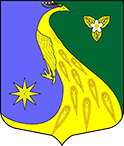 ЛЕНИНГРАДСКАЯ ОБЛАСТЬЛУЖСКИЙ МУНИЦИПАЛЬНЫЙ РАЙОНАДМИНИСТРАЦИЯ СКРЕБЛОВСКОГО СЕЛЬСКОГО ПОСЕЛЕНИЯПОСТАНОВЛЕНИЕОт 27 декабря  2021 года                                    № 439Об отмене постановления от 04 декабря  2020 года  № 406«Об утверждении административного регламента исполнения муниципальной функции «Осуществление муниципального контроля за соблюдением правил благоустройства на территории муниципального образования Скребловское сельское поселение» В соответствие с Федеральным законом от 26.12.2008 № 294-ФЗ «О защите прав юридических лиц и индивидуальных предпринимателей при осуществлении государственного контроля (надзора) и муниципального контроля», Федерального закона от 31.07.2020 № 248-ФЗ «О государственном контроле (надзоре) и муниципальном контроле в Российской Федерации», Федеральным законом от 06.10.2003 «Об общих принципах местного самоуправления в Российской Федерации», руководствуясь Уставом Скребловского сельского поселенияПОСТАНОВЛЯЮ:Признать утратившим силу постановление от 04 декабря  2020 года  № 406 «Об утверждении административного регламента исполнения муниципальной функции «Осуществление муниципального контроля за соблюдением правил благоустройства на территории муниципального образования Скребловское сельское поселение» Разместить данное постановление на официальном сайте администрации Скребловского сельского поселения в сети интернет http://скреблово.рф/. Контроль за исполнением данного постановления возложить на заместителя главы администрации  С.В. КостеринаГлава  администрации Скребловского сельского поселения                                                           Е.А. Шустрова